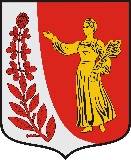 СОВЕТ ДЕПУТАТОВМУНИЦИПАЛЬНОГО ОБРАЗОВАНИЯ «ПУДОМЯГСКОЕ СЕЛЬСКОЕ ПОСЕЛЕНИЕ»ГАТЧИНСКОГО МУНИЦИПАЛЬНОГО РАЙОНАЛЕНИННГРАДСКОЙ ОБЛАСТИРЕШЕНИЕот 25.11.2021 года                                                                      		 № 131Об утверждении структуры администрации  муниципального образования «Пудомягское сельское поселение» Гатчинского муниципального района Ленинградской области В соответствии с  Федеральным законом от 02.03.2007 года N 25-ФЗ "О муниципальной службе в Российской Федерации", областного закона Ленинградской области от 11.03.2008г. № 14-оз «О правовом регулировании муниципальной службы в Ленинградской области», руководствуясь Федеральным законом  от 06.10.03г. № 131-ФЗ «Об общих принципах организации местного  самоуправления в Российской Федерации», Уставом Пудомягского сельского поселения, Совет депутатов Пудомягского сельского поселенияРЕШИЛ:Утвердить структуру администрации муниципального образования «Пудомягское сельское поселение» Гатчинского муниципального района Ленинградской области согласно приложения.Признать утратившим силу Решение  Совета депутатов Пудомягского сельского поселения от 11.11.2019 года № 11 «Об утверждении структуры Администрации  Пудомягского сельского поселения».Настоящее решение вступает в силу со дня подписания, подлежит опубликованию в газете «Гатчинская правда» и размещению на официальном сайте Пудомягского сельского поселения.Приложение                                                                                                                          к Решению Совета депутатов                                                                       Пудомягского сельского поселения                                                                                     от 25.11.2021 года № 131Глава Пудомягского сельского поселения                                                   Л.И. Буянова